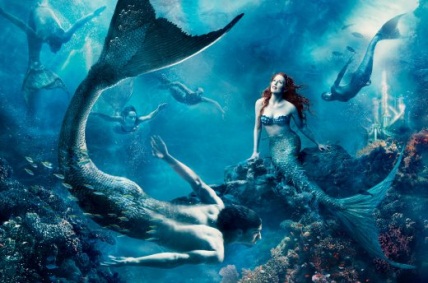 				            The Little Mermaid Julianne Moore & Michael Phelps, Annie Leibovitz, 2008“When I say I want to photograph someone, what it really means is that I'd like to know them. Anyone I know I photograph.” - Annie LeibovitzCourse Description Photography Studio is designed to develop excellence in camera and process techniques, critique and creative thinking.  Skills are refined through group and individualized instruction. Personal skills in traditional and digital photography will now be applied in exploring a personal body of work, concept or a technical problem for the semester. Greater emphasis is placed on the development of a personal vision and a portfolio that reflects this artistic growth.*Photographs not edited through Adobe Photoshop such as http://www.picnik.com, http://fotoflexer.com, instagram, etc. may not be submitted for a grade. Due to the lab-based nature of this course, it is essential that assignments are shot by the due date.  Failure to come to class with materials such as this can result in a series of late projects making it difficult to keep up with assignments.  Course Objectives  At the end of this course, students should be able to: develop a theme or concept for a digital portfolio.explore the work of contemporary photographers.understand and apply PhotoShop tools to digitally enhance photographs.discuss his/her work and that of others in a mature and sensitive manner using photography terms.print proofs, editions independently and explore alternative printing processes.use Photoshop Help & tutorials to introduce & expand skills.understand the concepts and repercussions of theft and plagiarism.prepare, hang, and display their work for a photo/art show.Supplies and Materials:Provided with course fee:  chemicals, printing paper, contrast filters, darkroom tools, toner *Additional Supplies that may be purchased:  film, presentation materialsNeeded:Cameras 35mm film-camera digital camera (at least 8.0 megapixels) a card reader for downloading pictures from memory card(3) #2 pencils for note-taking 1.5”- 3 ring binder  for organizing handouts, worksheets, assignments, notes, projectsat least 4G USB Flash Drive for storing digital files or an external hard drive(preferred)Evaluation and Grading ProceduresGrading will be based upon quality of work with components weighted as follows:20% 	Daily Work 	(worksheets, homework, quizzes, participation)60% 	Projects 	(class projects)20% 	Final exam 	(written final, project/presentation)At the end of the course, letter grades are earned as defined:	A	Excellent. Denotes work that is consistently at the highest level of achievement.B	Denotes work that consistently meets the high level of standards for academic        performance.C	Denotes work that meets the average level of standards for academic performance.D	The lowest passing grade.  Denotes work that does not meet in all respects for academic performance.F	Failure.  Denotes work that fails to meet standards for academic performance in a course.Attendance, Lateness & Make-Up WorkFor excused absences, extended time will be given for the number of days that the absence was excused. However, the student will have to make up the work on their own time if the class moves on to the next project for their daily work.For other absences, late work will be accepted with a deduction of the grade. Cut off dates will be given for late work by the teacher, after which time no credit is given.   For students who are truant, no credit for missed work is given.   For students who are suspended, missed work can be made up according to school policy.Theft & PlagiarismAny student submitting other student’s work, copying, or other online work other than their own will receive a zero for that assignment as well as follow the school policy for academic dishonesty. This includes submitting a print made from a negative you did not shoot. All submitted prints must be included on proof/contact sheet. PHOTO/ART SHOWYou are required to enter work in the show & take a picture of your display on the floor for layout.You are required to hang and display your own work.Deadlines for printed/matted works are final regardless of absence, illness, etc. DO NOT WAIT UNTIL THE LAST DAY!There is ample time to meet deadlines since show dates are set. If you are absent the day of setup/show, you are not guaranteed space. Since many decisions are made by the instructor during setup. If you are not present, you may not be represented. No one is allowed to move other’s work without artist/teacher permission.Your work is your responsibility. Pictures that we NEVER want to see in school are:-nudity	-smoking of anything- weapons of any kind-gang tattoos, tagging-drugs or drug references-inappropriate hand gestures		-liquor /beer bottles/cans, full or empty, labels on or off-pictures not taken during the current semesterIf you are unsure of the appropriate nature of a subject, more than likely; it is inappropriate. Please see me prior to shooting if you have specific questions or concerns.